Melt My Heart Rescue and Sanctuary  FOSTER CARE APPLICATION & AGREEMENT Date:_______________________________ Name:__________________________________________  Are you over 18 years old?    Yes     No Address:__________________________________ City:_____________________ Zip:__________ Home Phone: (      )_______________________   Work Phone: (      )________________________ Cell Phone:  (      )_____________________  E-Mail:_____________________________________ Do you own or rent the place where you live:___________ If you rent, are animals allowed:_______ If there are restrictions on animals, explain:_____________________________________________ _______________________________________________________________________________ If you rent or reside in another person’s home, provide their name and telephone number:________ ________________________________________________________________________________ Number of children in your household:________  Their ages:_______________________________ Do you have a yard:    Yes      No          Is the yard completely fenced:     Yes      No Please describe the fence, type and height _____________________________Circle option that describes your normal day:   Home all day     Out part-time     gone 7-10 hrs daily Indicate pets currently living with you: _____Dogs     _____Cats     _____Birds     _____Other Name of your veterinarian:__________________________________________________________ Are your pets:   _____Indoor only     _____Outdoor only     _____Both Are your pets current on their vaccinations:_____________________________________________ Are all your pets spayed and/or neutered:    Yes     No       If no, please explain:_________________ ________________________________________________________________________________ How long are you willing to foster at any one time:________________________________________ Are you willing to foster more than one animal at a time:     Yes       No Any foster pet you take needs to get along with:  _____dogs      _____cats      _____kids How will the foster pet receive exercise:________________________________________________ Where will the foster pet be kept [indicate day with a D and night with an N : ____Loose Indoors  	____Basement 	 	____Garage  	____Closed in a room ____Fenced yard 	 	____Pen [____x____] 	____Loose outdoors ____Tied outside 	 	____Crate or Carrier 	Other:_______________________________ Have you ever given medication to sick animals before:   Yes      No        If yes, explain:__________ _______________________________________________________________________________ Are you willing to provide food, toys, bedding and litter at your own cost for foster pets:       Yes         No Are you willing and able to provide all basic needs to food, clean water, shelter, vet transportation, socialization, training and potentially emergency transportation for the animal? Yes	NoDo you agree that you have knowledge of care for this animal and humane treatment:Yes 	NoHave you or anyone who will be around the animal been convicted of animal abuse/neglect? Yes	NoDo you agree to only use positive training methods and ask for help from M.M.H.R.S if needed?Yes	NoHave you fostered an animal before:   Yes     No      If yes, what organization did you foster for:_____________________________________________________________________ I, ______________________________________ [name of foster applicant] make the above statements and voluntarily enter into this agreement to provide a temporary home as a foster caregiver to any animals M.M.H.R.S. may temporarily place in my care.   I agree to provide a M.M.H.R.S. representative access to all parts of my home and property for a home inspection before my application to foster is approved. I understand that I may be required to provide foster care to my foster animal for an extended and indefinite period of time.   I agree that I am over 21 years of age. I understand that M.M.H.R.S. provides no guarantee as to the health of my foster animal and that my foster animal may have medical needs, socialization problems, and may not be housebroken. I understand M.M.H.R.S has made no promises as to temperament and any and all liability is waived in the event of injury to myself, guests, other animals, or possessions and M.M.H.R.S will not be sought for damages, medical or veterinary bills in any way. I agree to provide my foster animal with veterinary care as authorized by M.M.H.R.S. Vet expenses will be covered if previous approved by M.M.H.R.S.  I will not arrange or pay for any elective veterinary care for my foster animal without the express consent of an authorized M.M.H.R.S. representative.  I will take all necessary precautions to prevent my foster animal from either impregnating another animal or becoming impregnated.  In the event that happens, I will notify M.M.H.R.S. immediately. I understand that I may only have my foster animal temporarily. I agree that I am fostering this animal for M.M.H.R.S., and that I do not have any right of ownership over my foster animal.  I further agree that M.M.H.R.S. rights in and to my foster animal are superior to mine.  I also agree to provide a M.M.H.R.S. representative access to my home and property to check on my foster animal, at any time that I am in possession of my foster animal. I agree to immediately return any foster animal in my care to M.M.H.R.S. at the request of its authorized representative at any time and for any reason.  If M.M.H.R.S. is forced to undertake legal action to enforce this provision of the agreement, I agree to indemnify M.M.H.R.S. for all court costs and attorney’s fees connected with such an action. If I am planning to move at any time during the period when I am housing a foster animal, I agree to contact M.M.H.R.S. prior to my move and provide M.M.H.R.S. with my new contact information.  I understand that M.M.H.R.S. has the right to request return of my foster animal based on my change of residence, and agree that I will surrender my foster animal to M.M.H.R.S. immediately upon request. I understand that as long as I provide foster care to my foster animal to M.M.H.R.S. satisfaction, I will be given the first right of adoption of my foster animal, at such time as M.M.H.R.S. decides to place my foster animal for adoption.   If at any point I can no longer, or do not want to continue to, provide care and shelter for my foster animal, I agree to contact M.M.H.R.S. and arrange for surrender and return of my foster animal back to M.M.H.R.S. I will not transfer possession or custody of my foster animal to any other person at any time, except for temporary, short-term possession for the purpose of vet care, grooming, etc. I agree to contact M.M.H.R.S. with any and all questions or concerns about my foster animal or the Foster Care Program as well as with updated contact information.  I agree that if I refuse or fail to comply with any provision of this agreement, M.M.H.R.S. has the right to terminate this agreement and also has the right to the immediate surrender and return of my foster animal(s).  I further consent to provide M.M.H.R.S. access to my premises if necessary to facilitate the return. I agree that the opportunity given to me to help rehabilitate my foster animal, as well as the chance of a potential future adoption, is of significant benefit to me, and serves as proper legal consideration in exchange for my agreement to the terms of this contract. I have read this application and Agreement in its entirety, and I agree that all statements and agreements contained in this document are made by me and are truthful, under penalty of perjury under the laws of the State of Washington. __________________________________________  	_______________________________ Signature 	 	 	 	 	 	 	 	Date ___________________________________________ Printed Name Return Application and Agreement to: M.M.H.R.S. Email: MeltMyHeartSanctuary@outlook.com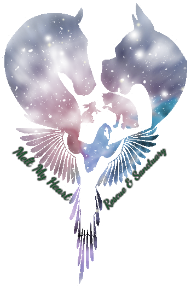 M.M.H.R.SWhat type of animal(s) would you like to foster: What type of animal(s) would you like to foster: • Cats Yes No • Small Dogs  Yes No • Medium or Large Dogs 	 Yes No • Outdoor flock (chickens, ducks, roosters, etc)Yes No • GoatsYes No • Parrots  Yes No • HorsesYes No 	 • AlpacasYes No • Pocket pets [ferret, hamster, gerbils, etc.] Yes No • Rabbits  	 	 	 	 Yes No • Other [specify___________________________]  Other [specify___________________________]  Other [specify___________________________]  Yes No • Sick or injured pets 	 	 	 	 	 Sick or injured pets 	 	 	 	 	 Sick or injured pets 	 	 	 	 	 Yes No For M.M.H.R.S. use only: Approved:       Yes 	       No 	 	 	Staff Initials:_______________ Date:______________________________ Comments:___________________________________________________________________________________________________________________________________________ 